ΥΠΟΥΡΓΕΙΟ ΠΑΙΔΕΙΑΣ ΚΑΙ ΘΡΗΣΚΕΥΜΑΤΩΝ, ΠΟΛΙΤΙΣΜΟΥ ΚΑΙ ΑΘΛΗΤΙΣΜΟΥ	 Ι.Τ.Υ.Ε. «ΔΙΟΦΑΝΤΟΣ»	Αγγελική Ευθυμίου    Ηλίας Δήμος Μαρία Μητσιάκη    Ιουλία ΑντύπαΕικονογραφημένο ΛεξικόΤο Πρώτο μου Λεξικό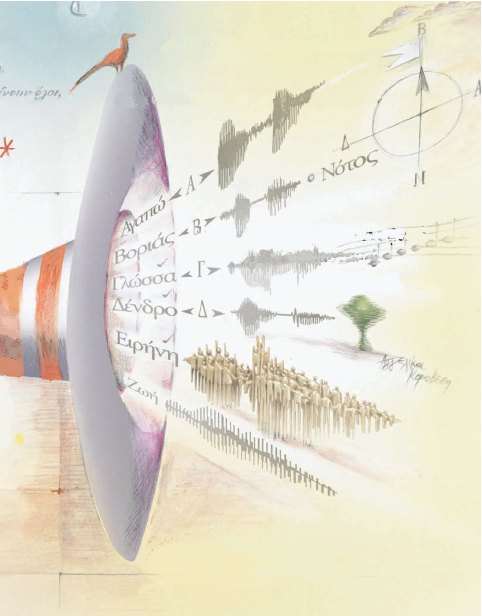 Τόμος 17ος (Χ,χ (χαρτονόμισμα) – Ω,ω)Εικονογραφημένο ΛεξικόΑ΄, Β΄, Γ΄ ΔημοτικούΤο Πρώτο μου ΛεξικόΤόμος 17ος (Χ,χ (χαρτονόμισμα) – Ω,ω)ΣΥΓΓΡΑΦΕΙΣΑγγελική Ευθυμίου, Λέκτ. Δημοκρί-τειου Παν. ΘράκηςΗλίας Δήμος, Εκπαιδευτικός Π.Ε. Μαρία Μητσιάκη, Φιλόλογος Ιουλία Αντύπα, ΛεξικογράφοςΚΡΙΤΕΣ – ΑΞΙΟΛΟΓΗΤΕΣΑ. Ν. Συμεωνίδου-Χριστίδου, Καθηγήτρια Α.Π.Θ. Κωνσταντίνος Παπανδρέου, Σχολικός Σύμβουλος Εμμανουήλ Χαρίτος, Εκπαιδευτικός Π.Ε.ΕΙΚΟΝΟΓΡΑΦΗΣΗΛήδα Βαρβαρούση, Εικονογράφος – ΣκιτσογράφοςΦΙΛΟΛΟΓΙΚΗ ΕΠΙΜΕΛΕΙΑΕλένη Λεοντσίνη, ΦιλόλογοςΥΠΕΥΘΥΝΟΙ ΤΟΥ ΜΑΘΗΜΑΤΟΣ ΚΑΤΑ ΤΗ ΣΥΓΓΡΑΦΗΠέτρος Μπερερής, Σύμβουλος του Παιδαγ. ΙνστιτούτουΧρήστος Παπαρίζος, Σύμβουλος του Παιδαγωγ. Ινστιτ.ΥΠΕΥΘΥΝΗ ΤΟΥ ΥΠΟΕΡΓΟΥDr Αρετή Καραθανάση-Κατσαούνου, Μόνιμη Πάρεδρος του Παιδαγωγικού ΙνστιτούτουΕΞΩΦΥΛΛΟΑγγέλικα Κοροβέση, ζωγράφοςΠΡΟΕΚΤΥΠΩΤΙΚΕΣ ΕΡΓΑΣΙΕΣACCESS Γραφικές Τέχνες Α.Ε.ΠΡΟΣΑΡΜΟΓΗ ΤΟΥ ΒΙΒΛΙΟΥ ΓΙΑ ΜΑΘΗΤΕΣ ΜΕ ΜΕΙΩΜΕΝΗ ΟΡΑΣΗΟμάδα εργασίας για το Ινστιτούτο Εκπαιδευτικής ΠολιτικήςΠροσαρμογή: 1)Γκότση Ελένη, Εκπαιδευτικός, 2)Παραδείση Μαρία, Εκπαιδευτικός,Επιμέλεια: Μπακάλη Άννα, ΕκπαιδευτικόςΕπιστημονικός υπεύθυνος: Βασίλης  Κουρμπέτης, Σύμβουλος Α΄ του Υ.ΠΟ.ΠΑΙ.ΘΥπεύθυνη του έργου:Μαρία Γελαστοπούλου,M.Ed. Ειδικής ΑγωγήςΤεχνική υποστήριξη: ΚωνσταντίνοςΓκυρτής, Δρ. ΠληροφορικήςΥΠΟΥΡΓΕΙΟ ΠΑΙΔΕΙΑΣ ΚΑΙ ΘΡΗΣΚΕΥΜΑΤΩΝ,ΠΟΛΙΤΙΣΜΟΥ ΚΑΙ ΑΘΛΗΤΙΣΜΟΥΙΝΣΤΙΤΟΥΤΟ ΤΕΧΝΟΛΟΓΙΑΣ ΥΠΟΛΟΓΙΣΤΩΝ & ΕΚΔΟΣΕΩΝ «ΔΙΟΦΑΝΤΟΣ»Αγγελική Ευθυμίου    Ηλίας Δήμος Μαρία Μητσιάκη    Ιουλία ΑντύπαΑΝΑΔΟΧΟΣ ΣΥΓΓΡΑΦΗΣ: ΕΛΛΗΝΙΚΑ ΓΡΑΜΜΑΤΑΕικονογραφημένο ΛεξικόΑ΄, Β΄, Γ΄ ΔημοτικούΤο Πρώτο μου ΛεξικόΤόμος 17ος (Χ,χ (χαρτονόμισμα) – Ω,ω)Γ΄ Κ.Π.Σ. / ΕΠΕΑΕΚ ΙΙ / Ενέργεια 2.2.1 / Κατηγορία Πράξεων 2.2.1.α: «Αναμόρφωση των προγραμμάτων σπουδών και συγγραφή νέων εκ-παιδευτικών πακέτων»ΠΑΙΔΑΓΩΓΙΚΟ ΙΝΣΤΙΤΟΥΤΟΔημήτριος ΒλάχοςΟμότιμος Καθηγητής του Α.Π.Θ Πρόεδρος του Παιδαγωγικού Ινστι-τούτουΠράξη µε τίτλο: «Συγγραφή νέων βιβλίων και παραγωγή υποστηρι-κτικού εκπαιδευτικού υλικού µε βά-ση το ΔΕΠΠΣ και τα ΑΠΣ για το Δη-µοτικό και το Nηπιαγωγείο»Επιστηµονικός Υπεύθυνος ΈργουΓεώργιος ΤύπαςΣύμβουλος του Παιδαγωγικού Ινστι-τούτουΑναπληρωτής Επιστημονικός Υπεύθυνος ΈργουΓεώργιος ΟικονόµουΣύμβουλος του Παιδαγωγικού ΙνστιτούτουΈργο συγχρηµατοδοτούµενο 75% από το Ευρωπαϊκό Κοινωνικό Ταμείο και 25% από εθνικούς πόρους.Προέλευση Χάρτη της Ελλάδας«Γνωρίζω την Ελλάδα» Γεωγραφί-α Ε΄ Δημοτικού, Οργανισμός Εκδό-σεως Διδακτικών Βιλίων, Έκδοση Δ΄, Αθήνα 2005χαρτονόμισμα-------------χασάπηςχαρτονόμισμα [το] ουσιαστικό (χαρτονομίσματα)  χαρτίχασάπης [ο] ουσιαστικό (χασάπηδες)  Ο χασάπης μάς πουλάει κρέ-ας.  κρεοπώλης  Η κυρία Μαργαρίτα ψωνίζει κρέας από τον ίδιο χασάπη, γιατί έχει το χασάπικό του πάντα καθαρό.  κρεοπωλείο   ♫ χα-σά-πης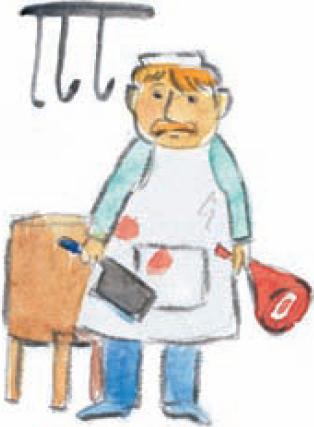 χασάπικο [το] ουσιαστικό (χασάπικα)  χασάπης  -----χασμουρητό------------χασομερώχασμουρητό [το] ουσιαστικό (χασμουρητά)  χασμουριέμαιχασμουριέμαι ρήμα (χασμου-ρήθηκα, θα χασμουρηθώ) Όταν χασμουριέσαι, ανοίγεις το στόμα σου και αναπνέεις βα-θιά χωρίς να το θέλεις, επειδή είσαι κουρασμένος και θέλεις να κοιμηθείς.    Σε πιάνει χασμουρητό, όταν νυστάζεις.   ♫ χα-σμου-ριέ-μια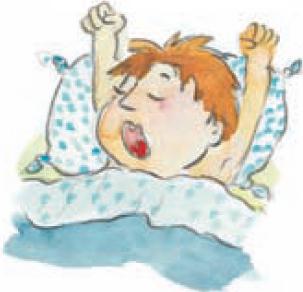 χασομερώ και χασομεράω χασομερώ-----------------χαστούκιρήμα (χασομέρησα, θα χασο-μερήσω)  Όταν χασομεράς, χάνεις το χρόνο σου χωρίς να κάνεις κάτι χρήσιμο.  «Με χασομέρησε η θεία του κυρίου Μιχάλη με την κουβέντα της κι άργησα να έρθω σπίτι» είπε η κυρία Μαργαρίτα. Έγινε αιτία να καθυστερήσω. ♫ χα-σο-με-ρώχαστούκι [το] ουσιαστικό (χαστούκια)  Όταν δίνεις ένα χαστούκι σε κάποιον, τον χτυπάς με το χέρι σου στο μάγουλο.    Ο κύριος Μιχάλης χαστούκισε τον Ίγκλι  -----χαστούκι---------------------χάφτωκαι μετά το μετάνιωσε και του ζήτησε συγνώμη.   ♫ χα-στού-κιχαστουκίζω ρήμα (χαστούκισα, θα χαστουκίσω)  χαστούκιχατίρι [το] ουσιαστικό (χατίρια) Όταν κάνεις το χατίρι κάποι-ου, του κάνεις ή του προσφέ-ρεις ό,τι θέλει για να τον ευχα-ριστήσεις.    Ο κύριος Δημή-τρης δε χαλάει ποτέ το χατίρι των παιδιών. Τους δίνει πάντα ό,τι του ζητή-σουν. ♫ χα-τί-ριχάφτω ρήμα (έχαψα, θα χά-ψω)   Όταν χάφτεις κάτι που χάφτω-----------------------χαχανίζωτρώγεται, το τρως και το κατά-πίνεις λαίμαργα.    Ο Κώστας έχαψε όλο το γλυκό με μία μπουκιά. Πεινούσε πολύ.  «Δεν τις χάφτω εγώ τις δικαιολογίες σας!» είπε ο κύριος Μιχάλης στα παιδιά που του έ-σπασαν το τζάμι. Δεν τις πι-στεύω.   ♫ χά-φτωχαχανίζω ρήμα (χαχάνισα, θα χαχανίσω) Όταν χαχανίζεις, γελάς δυνα-τά.    χασκογελώ  Ο κύριος Μιχάλης θυμώνει όταν ακούει τα χαχανητά των παιδιών.   ♫ χα-χα-νί-ζω  -----χείλι-------------------------χειμώναςχείλι και χείλος [το] ουσιαστικό (χείλια, χείλη)  Τα χείλια σου είναι κάτω από τη μύτη σου και πάνω από το πιγούνι σου. Είναι κόκκινα και τ’ ανοίγεις για να γελάσεις, να μιλήσεις και να φας. ♫ χεί-λι   ‘το σώμα μας’χειμώνας [ο] ουσιαστικό (χειμώνες)  Ο χειμώνας είναι μία από τις τέσσερις εποχές του έτους. Έρ-χεται μετά το φθινόπωρο και πριν την άνοιξη.  Τα χειμω-νιάτικα ρούχα είναι πιο βαριά και πιο ζεστά από τα καλοκαιρινά.   ♫ χει-μώ-νας      χειμώνας---------------χειρονομία ‘οι εποχές-οι μήνες-οι μέρες’χειροκροτώ, χειροκροτούμαι/χειροκροτιέμαι ρήμα (χειροκρότησα, θα χειροκροτήσω) Όταν χειροκροτάς μετά το τέλος μίας παράστασης, χτυ-πάς με δύναμη τις παλάμες σου μεταξύ τους για να δείξεις τη χαρά και τον ενθουσιασμό σου.    Το χειροκρότημα δίνει πάντα χαρά στους ηθοποιούς.  πα-λαμάκια   χέρι   ♫ χει-ρο-κρο-τώχειρονομία [η] ουσιαστικό (χειρονομίες)  χέρι  -----χειρότερος------------χειροτεχνίαχειρότερος, χειρότερη, χειρότερο επίθετο (χειρότεροι, χειρότερες, χειρότερα)  Όταν κάποιος είναι χειρότερος, είναι περισσότερο κακός από κάποιον άλλο.  Ο φετινός χειμώνας είναι χειρότερος από τον περσινό. Έχει περισσότερο κρύο από πέρυσι.  καλύτερος   ♫ χει-ρό-τε-ροςχειροτεχνία [η] ουσιαστικό (χειροτεχνίες) Χειροτεχνία είναι κάθε κατά-σκευή που κάνεις με τα χέρια σου ή με μερικά απλά εργαλεία, όπως το ψαλίδι και η κόλλα.χειροτεχνία------------χειρούργος Η δασκάλα έδειξε στα παιδιά μία χειροτεχνία του Κώστα. Ήταν ένα κάστρο από χαρτόνι. Η χειροτεχνία είναι ένα μά-θημα που γίνεται στο σχολείο. Σ’ αυτό οι μαθητές φτιάχνουν κατασκευές συνήθως από χαρ-τόνι.  χέρι    ♫ χει-ρο-τε-χνί-αχειρούργος [ο], [η] ουσιαστικό (χειρούργοι) Ο χειρούργος είναι ο γιατρός που κάνει εγχείρηση σε κάποι-ον άρρωστο.  Το χειρουργείο είναι ο ειδικός χώρος που χρει-άζεται ο χειρούργος για να κά-νει την εγχείρηση. χέρι ♫ χει-ρούρ-γος - Λέμε και χειρουργός.  -----χειρόφρενο----------------χελώναχειρόφρενο [το] ουσιαστικό (χειρόφρενα)  χέριχελιδόνι [το] ουσιαστικό (χελιδόνια)  Το χελιδόνι είναι ένα πουλί που έρχεται στη χώρα μας την άνοιξη και φεύγει το φθινόπω-ρο. Έχει ουρά που χωρίζεται στα δύο και είναι μαύρο στο πά-νω μέρος του σώματος του και λευκό στην κοιλιά του.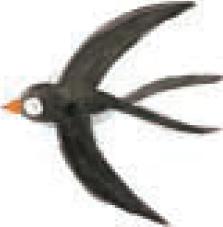 ♫ χε-λι-δό-νιχελώνα [η] ουσιαστικό (χελώνες) χελώνα-----------------------------χέρι Η χελώνα είναι ένα ερπετό με σκληρό καβούκι και περπατά πολύ αργά. Όταν βρίσκεται σε κίνδυνο, βάζει το κεφάλι και τα πόδια της μέσα στο καβούκι της.   ♫ χε-λώ-να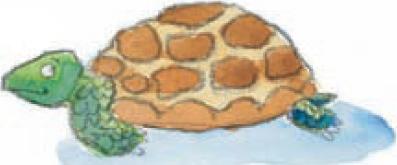 - Πότε λέμε ότι κάποιος κάθεται με σταυρωμένα χέρια;χέρι [το] ουσιαστικό (χέρια) Έχουμε δύο χέρια, ένα αρι-στερό κι ένα δεξί. Μ’ αυτά μπο-ρούμε να κάνουμε όλες τις δυο-λειές που θέλουμε.    «Αθηνά, δώσε ένα χέρι στη   -----χέρι----------------------------------χέριμαμά σου για να τελειώσει πιο γρήγορα τις δουλειές της!» είπε ο κύριος Γιάννης. Βοήθησέ την. Η κυρία Μαργαρίτα είναι το δεξί χέρι του διευθυντή της εφη-μερίδας. Είναι η καλύτερη συ-νεργάτιδά του. Ο Νίκος και η Αθηνά επιτέ-λους έδωσαν τα χέρια. Συμφιλι-ώθηκαν.    Όταν ο Ίγκλι ήρθε στην Ελλά-δα, δεν καταλάβαινε ελληνικά και η δασκάλα προσπαθούσε να του εξηγήσει με χειρονομίες. Ο κύ-ριος Γιάννης, όταν σταματάει το αυτοκίνητο του, τραβάει το χει-ρόφρενο για να είναι σίγουρος ότι δε θα κινηθεί.  ♫ χέ-ρι    ‘το σώμα μας’χερούλι---------------------------χήναχερούλι [το] ουσιαστικό (χερούλια)  Πιάνουμε το χερούλι της πόρτας για να την ανοίξουμε ή να την κλείσουμε.    πόμολο  «Το χερούλι της κατσαρόλας είναι πλαστικό για να μην καιγό-μαστε» είπε η κυρία Μαργαρίτα στην Αθηνά.    λαβή ♫ χε-ρού-λιχήνα [η] ουσιαστικό (χήνες)  Η χήνα μοιάζει με την πάπια αλλά έχει μακρύτερο λαιμό και είναι πιο μεγάλη.  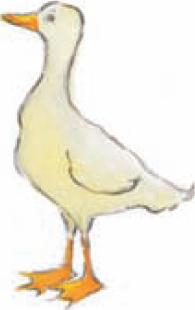 ♫ χή-να  -----χήρος------------------------------χθεςχήρος [ο], χήρα [η] ουσιαστικό (χήροι, χήρες) Χήρος είναι ο άντρας που ζει μόνος του, γιατί η γυναίκα του έχει πεθάνει. Χήρα είναι η γυ-ναίκα που έχει πεθάνει ο ά-ντρας της.    Ο θείος Αλέκος είναι χήρος και ζει στο χωριό του.   ♫ χή-ροςχθες και χτες επίρρημα Χθες είναι η προηγούμενη ημέρα.    «Χθες ήταν Κυριακή, σήμερα είναι Δευτέρα και πρέπει να πάω στη δουλειά» σκέφτηκε ο κύριος Γιάννης  σήμερα, αύριο    Η χθεσινή ημέρα ήταν πολύ χθες-------------------------χιμπατζήςξεκούραστη για τον κύριο Γιάννη, γιατί ήταν Κυριακή και δεν πήγε στη δουλειά.   ♫ χθεςχιλιόμετρο [το] ουσιαστικό (χιλιόμετρα)  Το χιλιόμετρο είναι 1000 με-τρα. Με το χιλιόμετρο μετράμε τις αποστάσεις μεταξύ των πό-λεων και των χωριών.  Η Κό-ρινθος είναι 80 χιλιόμετρα μα-κριά από την Αθήνα.   ♫ χι-λιό-με-τροχιμπατζής [ο] ουσιαστικό (χιμπατζήδες)  Ο χιμπατζής είναι ένας πίθη-κος που μοιάζει πολύ στον  -----χιμπατζής-----------------------χιόνιάνθρωπο. Ζει στην Αφρική, είναι έξυπνο ζώο και μαθαίνει εύκολα πολλά πράγματα. ♫ χι-μπα-τζήςχιονάνθρωπος [ο] ουσιαστικό(χιονάνθρωποι)  χιόνι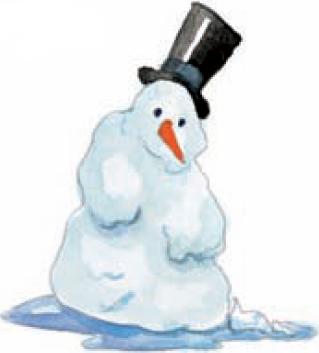 χιόνι [το] ουσιαστικό (χιόνια)  Το χιόνι είναι άσπρες νιφά-δες παγωμένου νερού που πέ-φτουν από τον ουρανό, όταν κάνει πολύ κρύο και σκεπά-ζουν τα πάντα πάνω στη γη. χιόνι-------------------χιονοστιβάδα «Σαν τα χιόνια! Πώς και μας ήρθες;» ρώτησε έκπληκτη η κυ-ρία Μαργαρίτα το θείο Τάκη. Δε μας έρχεσαι συχνά.    Το χει-μώνα χιονίζει συχνά στα βουνά. Όταν όλα είναι γύρω χιονισμέ-να, τα παιδιά και οι μεγάλοι δια-σκεδάζουν στο χιόνι, φτιάχνο-ντας χιονάνθρωπο και παίζο-ντας χιονοπόλεμο. Πολλοί πη-γαίνουν σε χιονοδρομικά κέ-ντρα. Χιονοστιβάδα ♫ χιό-νιχιονίζει ρήμα (χιόνισε, θα χιονίσει)  χιόνιχιονοστιβάδα [η] ουσιαστικό (χιονοστιβάδες)  ----- χιονοστιβάδα ------------χλιαρός Η χιονοστιβάδα είναι μία με-γάλη μπάλα χιονιού που ξεκολ-λάει από την πλαγιά ενός βου-νού και κατρακυλά προς τα κά-τω. Καθώς κατρακυλά, μεγαλώ-νει συνέχεια και καταστρέφει ό,τι βρεθεί στο δρόμο της.   ♫ χιο-νο-στι-βά-δαχιούμορ [το] ουσιαστικό Όταν έχεις χιούμορ, λες έξυ-πνα αστεία. ♫ χιού-μορ- Ξένη λέξη. Δεν αλλάζει ούτε στον ενικό ούτε στον πληθυντι-κό αριθμό.χλιαρός, χλιαρή, χλιαρό επίθετο  (χλιαροί, χλιαρές, χλιαρά)χλιαρός------------------------χλωμός Όταν το νερό είναι χλιαρό, δεν είναι ούτε πολύ ζεστό ούτε πολύ κρύο.   ♫ χλι-α-ρόςχλωμιάζω ρήμα (χλώμιασα, θα χλωμιάσω)  χλωμόςχλωμός, χλωμή, χλωμό επίθετο (χλωμοί,χλωμές, χλωμά)   Όταν είσαι χλωμός, το πρό-σωπο σου είναι κίτρινο.    Η κυρία Μαργαρίτα ανησύχησε, όταν είδε τον Κώστα χλωμό. «Πρέπει να έχεις πυρετό» είπε.    «Γιατί χλώμιασες, Κώστα;» ρώτησε η κυρία Μαργαρίτα. «Μήπως δεν αισθάνεσαι καλά;» ♫ χλω-μός  -----χνάρι----------------------------χοίροςχνάρι [το] ουσιαστικό (χνάρια)  Τα χνάρια είναι τα σημάδια που αφήνεις, όταν περπατάς πάνω στο χώμα.  αποτύπω-μα, ίχνος   ♫ χνά-ριχνούδι [το] ουσιαστικό (χνούδια)  Τα χνούδια είναι η σκόνη και οι τρίχες που μαζεύονται στις γωνίες του σπιτιού και κάτω από τα έπιπλά μας.   ♫ χνού-διχοίρος [ο] ουσιαστικό (χοίροι)  Χοίρο λέμε αλλιώς το γου-ρούνι.    Η κυρία Μαργαρίτα έψησε χοιρινές μπριζόλες για όλη την οικογένεια.   ♫ χοί-ροςχολ-------------------------------- χόμπιχολ [το] ουσιαστικό  Στο χολ υποδεχόμαστε τους καλεσμένους που έρχονται στο σπίτι μας, πριν πάμε να καθί-σουμε σε κάποιο δωμάτιο μαζί τους.   ♫ χολ  Ξένη λέξη. Δεν αλλάζει ούτε στον ενικό ούτε στον πληθυντικό αριθμό.χόμπι [το] ουσιαστικό Το χόμπι είναι κάτι που μας αρέσει να κάνουμε συχνά, γιατί μας ευχαριστεί και μας ξεκου-ράζει.    Το χόμπι της Αθηνάς είναι η ζωγραφική.   ♫ χό-μπι Ξένη λέξη. Δεν αλλάζει ούτε στον ενικό ούτε στον πληθυντι-κό αριθμό.  -----χοντραίνω-----------------χοντρόςχοντραίνω ρήμα  (χόντρυνα, θα χοντρύνω) Όταν χοντραίνεις, παίρνεις περισσότερα κιλά απ’ όσα πραγματικά χρειάζεσαι, επειδή τρως πάρα πολύ.    παχαίνω    αδυνατίζω, λεπταίνω χοντρός   ♫ χο-ντραί-νωχοντρός, χοντρή, χοντρό επίθετο  (χοντροί, χοντρές, χοντρά) Ένας χοντρός άνθρωπος έχει πολύ περισσότερα κιλά απ’ όσα έπρεπε κανονικά να έχει.    Ο θείος Αλέκος είναι χοντρός αλλά τώρα τελευταία δεν τρώει πολύ. Κάνει δίαιτα. χοντρός------------------------χορδή παχύς    λεπτός, αδύνατος Ο θείος Τάκης έδεσε τη βάρ-κα του με χοντρό σκοινί για να μην την πάρει το κύμα. λεπτός  Ο κύριος Γιάννης έχει χοντρή φωνή, ενώ η κυρία Μαργαρίτα λεπτή. λεπτός    χοντραίνω   ♫ χο-ντρός    ’αντίθετα’χορδή [η] ουσιαστικό (χορδές) Οι χορδές είναι τα λεπτά νήματα που έχουν πάνω τους κάποια μουσικά όργανα. Όταν αγγίζεις τις χορδές, βγάζουν ήχο.  Η κιθάρα έχει έξι χορ-δές.   Το νήμα που ενώνει τις δύο άκρες ενός τόξου είναι η   -----χορδή-------------------------χορεύωχορδή του.   ♫ χορ-δή
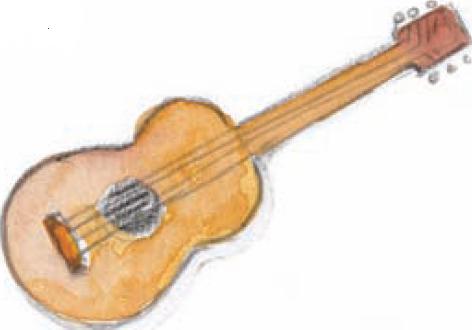 χορευτής [ο], χορεύτρια [η] ουσιαστικό (χορευτές, χορεύτριες)  χορεύωχορεύω ρήμα (χόρεψα, θα χορέψω) 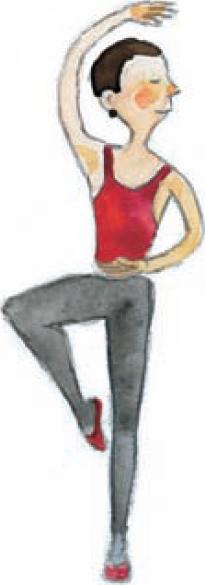  Όταν χορεύεις, κουνάς το σώμα σου σύμφωνα με το ρυθμό της μουσικήςπου ακούγεται.    Ο θείος Αλέκος είναι πολύ καλός χορευτής. Του αρέσειχορεύω--------------------χοροπηδώνα χορεύει ελληνικούς και ξέ-νους χορούς. Όταν κάνεις χορό, μαθαίνεις να χορεύεις. Χορευτι-κή μουσική είναι η μουσική που κάνει τον κόσμο να χορεύει.♫ χο-ρεύ-ωχοροπηδώ και χοροπηδάω ρήμα  (χοροπήδησα, θα χοροπηδήσω)  Όταν χοροπηδάς, κουνιέσαι πηδώντας ζωηρά από δω κι από κει σαν να χορεύεις.    Η Αθηνά χοροπήδησε από τη χαρά της, μόλις είδε τη Ροζαλία στην αποθήκη.   ♫ χο-ρο-πη-δώ  -----χορός-----------------------χορταίνωχορός [ο] ουσιαστικό (χοροί)  χορεύω χορταίνω ρήμα  (χόρτασα, θα χορτάσω) Ο Κώστας είχε χορτάσει. Εί-πε ότι ήταν χορτασμένος από τα γλυκά που έφαγε στο σχολείο. Δεν πεινούσε και δεν ήθελε άλλο φαγητό, γιατί είχε φάει ό-σο χρειαζόταν    πεινώ Η Αθηνά δε χορταίνει ποτέ να παίζει με τη Ροζαλία. Το ευ-χαριστιέται πολύ και δε βαριέ-ται ποτέ.    Ο Κώστας γύρισε χορτάτος από το σχολείο, γιατί είχε φάει γλυκά.  πεινασμένος χορταστικός   ♫ χορ-ταί-νωχορτάρι--------------------------χόρτοχορτάρι [το] ουσιαστικό (χορτάρια)  χόρτοχορτάτος, χορτάτη, χορτάτο επίθετο (χορτάτοι, χορτάτες, χορτάτα)  χορταίνωχόρτο [το] ουσιαστικό (χόρτα)  Το χόρτο είναι τα πολλά μι-κρά πράσινα φυτά που φυτρώ-νουν μόνα τους μαζεμένα σ’ ένα μέρος. Με χόρτο τρέφονται τα χορτοφάγα ζώα, όπως τα πρόβατα και οι αγελάδες.  πρασινάδα, χορτάρι, χλόη  Χόρτα λέμε και μερικά πρά-σινα φυτά, όπως τα ραδίκια και τα βλίτα που τα βράζουμε και   -----χόρτο-----------  ------χουζουρεύωτα κάνουμε σαλάτα.  χορτάρι, χορτοφάγος    ♫ χόρ-τοχορωδία [η] ουσιαστικό (χορωδίες)  Η χορωδία είναι μία ομάδα ανθρώπων που τραγουδούν μαζί τραγούδια.     Η Αθηνά είναι μέλος της χορωδίας του σχολείου της.   ♫ χο-ρω-δί-αχουζουρεύω ρήμα(χουζούρεψα, θα χουζουρέ-ψω)    Όταν χουζουρεύεις, μένεις ξαπλωμένος στο κρεβάτι σου μετά το ξύπνημα, χωρίς να θέλεις να κάνεις τίποτα.    Του Κώστα του αρέσει πολύ το χουζουρεύω-------------χρειάζομαιχουζούρι τα πρωινά της Κυρια-κής.   ♫ χου-ζου-ρεύ-ωχούφτα [η] ουσιαστικό (χούφτες)  Χούφτα λέμε το μέσα μέρος της παλάμης σου, όταν έχεις λυγισμένα λίγο τα δάχτυλά σου.  Μία χούφτα καραμέλες είναι όσες καραμέλες χωράνε σε μία χούφτα.   ♫ χού-φτα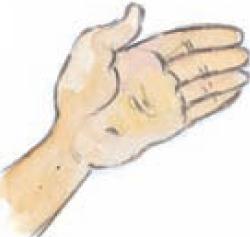 χρειάζομαι ρήμα (χρειάστηκα, θα χρειαστώ) Όταν χρειάζεσαι κάτι, σου   -----χρειάζομαι--------------------χρήμαλείπει και το έχεις ανάγκη.    Ο Κώστας χρειάζεται μία καινούρια μπάλα, γιατί έχασε αυτή που είχε. «Χρειάζεται ν’ αγοράσουμε άλλη μπάλα» είπε στον πατέρα του.    πρέπει   ♫ χρει-ά-ζο-μαιχρήμα [το] ουσιαστικό (χρήματα)  Χρήματα λέμε τα λεφτά. Τα χρήματα τα έχουμε για να μπο-ρούμε ν’ αγοράζουμε ό,τι χρεια-ζόμαστε.  «Χρειάζονται αρκετά χρήμα-τα για να αγοράσει κανείς ένα καινούριο σπίτι» είπε ο πατέ-ρας του Ίγκλι. χρήμα-------------------χρησιμοποιώ Οι τράπεζες έχουν μεγάλα χρηματοκιβώτια για να βάζουν εκεί τα χρήματα που έχουν.  ♫ χρή-μαχρησιμεύω ρήμα (χρησίμεψα, θα χρησιμέψω)  χρήσιμοςχρησιμοποιώ, χρησιμοποιούμαι ρήμα (χρησιμοποίησα, θα χρησιμο-ποιήσω)  Όταν χρησιμοποιείς κάτι, το έχεις και κάνεις τη δουλειά σου μ’ αυτό.    Ο κύριος Γιάννης χρησιμοποιεί αυτοκίνητο για να πάει στη δουλειά του.  ♫ χρη-σι-μο-ποι-ώ  -----χρήσιμος----------------χριστιανόςχρήσιμος, χρήσιμη, χρήσιμο επίθετο(χρήσιμοι, χρήσιμες, χρήσιμα) Όταν κάτι μας είναι χρήσιμο, μας βοηθάει σε κάτι που θέλου-με να κάνουμε.   Ένα κουτί με μπογιές είναι ένα χρήσιμο δώ-ρο για την Αθηνά που θέλει να γίνει ζωγράφος.    ωφέλιμος    άχρηστος    Οι μπογιές χρησιμεύουν στη ζωγραφική. ♫ χρή-σι-μοςχριστιανός [ο], χριστιανή [η] ουσιαστικό (χριστιανοί, χριστιανές)   Χριστιανός είναι αυτός που έχει βαφτιστεί σε χριστιανικήχριστιανός----------Χριστούγενναεκκλησία. Οι Χριστιανοί πιστεύουν σ’ αυτά που έχει πει ο Χριστός. χριστιανικός, Χριστός   ♫ χρι-στια-νόςΧριστός [ο] ουσιαστικό Για τους Χριστιανούς ο Χριστός είναι ο γιος του Θεού που ήρθε στον κόσμο και σταυρώθηκε για τη σωτηρία των ανθρώπων. Ιησούς Χριστός   ♫ Χρι-στόςΧριστούγεννα, [τα] ουσιαστικό  Τα Χριστούγεννα γιορτάζου-με τη γέννηση του Χριστού.     ----- Χριστούγεννα -------------χρονιά Τις ημέρες των Χριστουγέννων τα σχολεία είναι κλειστά.    Κάθε χρόνο τα Χριστούγεννα στολίζουμε χριστουγεννιάτικο δέντρο στο σπίτι μας.   ♫ Χρι-στού-γεν-ναχρονιά [η] ουσιαστικό (χρονιές) Χρονιά λέμε το έτος. Μία χρονιά έχει 12 μήνες.     Η Αθηνά πήρε τηλέφωνο την Ελένη για να της ευχηθεί καλή χρονιά.    χρόνος, έτος    Η σχολική χρονιά είναι το διάστημα που γίνονται μαθήματα στα σχολεία, και οι μαθητές τελειώνουν μία ολόκληρη τάξη.   χρονιά--------------------------χρόνος σχολικό έτος   ♫ χρο-νιάχρόνος [ο] ουσιαστικό (χρόνοι και χρόνια) Ο Κώστας έβλεπε μία ταινία επιστημονικής φαντασίας. Οι ήρωες ταξίδευαν μέσα στο χρόνο. Πότε πήγαιναν στο πα-ρελθόν και πότε στο παρόν. Ο χρόνος είναι το διάστημα που έχουμε για να μπορέσουμε να κάνουμε κάτι.    Ο κύριος Γιάννης προσπαθεί να δουλεύ-ει λιγότερες ώρες για να έχει περισσότερο χρόνο για την οι-κογένειά του. Η δουλειά τού παίρνει πολύ χρόνο.  -----χρόνος------------------------χρυσός Χρόνο λέμε και το έτος. Ένας χρόνος έχει 12 μήνες.    έτος, χρονιά Όταν κάποιος γιορτάζει, του λέμε «χρόνια πολλά» για να του ευχηθούμε. Η Αθηνά υποσχέθηκε στην Ελένη ότι του χρόνου θα πάνε μαζί στην Κρήτη. Το επόμενο έτος. 	♫ χρό-νοςχρυσάφι [το] ουσιαστικό (χρυσάφια)  χρυσόςχρυσός [ο] ουσιαστικό Ο χρυσός είναι ένα μέταλλο με λαμπερό κίτρινο χρώμα και με μεγάλη αξία. χρυσός------------------------χρυσόςΤο χρησιμοποιούμε για να φτιάχνουμε κοσμήματα και νο-μίσματα.  χρυσάφι (σαν επίθετο) Ένα χρυσό κόσμημα είναι φτιαγμένο από χρυσό.    χρυσαφένιος  Το χρυσόψαρο είναι ένα μικρό ψάρι του γλυκού νερού. Το βλέπουμε συχνά στα ενυ-δρεία ή το έχουμε σε μία γυάλα στο σπίτι μας.   ♫ χρυ-σός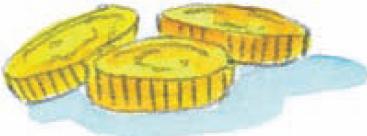 χρυσά νομίσματαχρυσός, χρυσή, χρυσό επίθετο (χρυσοί, χρυσές, χρυσά)   -----χρυσός-------------------------χρώμα χρυσόςχρώμα [το] ουσιαστικό (χρώματα)  Το άσπρο, το μαύρο, το κόκ-κινο, το κίτρινο, το πράσινο και το μπλε είναι χρώματα.  Χρώμα λέμε το υγρό που χρησιμοποιούμε για να ζωγρα-φίζουμε ή για να βάφουμε τους τοίχους.  βαφή, μπογιά  Λέμε ότι χάνεις το χρώμα σου, όταν γίνεσαι χλωμός και ότι παίρνεις χρώμα, όταν γίνε-σαι πιο σκούρος ή πιο κόκκι-νος. Όταν χρωματίζεις κάτι,χρώμα-------------------------χρωστώτου βάζεις χρώμα, το βάφεις. Έ-να χρωματιστό μπλουζάκι έχει πολλά χρώματα και δεν είναι μόνο μαύρο ή άσπρο. ♫ χρώ-μα    τα χρώματα’ χρωματίζω, χρωματίζομαι ρήμα (χρωμάτισα, θα χρωματίσω)  χρώμαχρωστώ και χρωστάω ρήμα (χρωστούσα, θα χρωστώ)  Όταν χρωστάς χρήματα ή κάτι άλλο, πρέπει να τα δώσεις πίσω, γιατί τα έχεις πάρει για λίγο, τα έχεις δανειστεί.    Ο θείος Τάκης χρωστάει στην τράπεζα τα χρήματα που πήρε   -----χρωστώ-------------------------χτέναγια να φτιάξει το σπίτι του.    οφείλω   ♫ χρω-στώχταπόδι [το] ουσιαστικό (χταπόδια)  Το χταπόδι είναι ένα ζώο της θάλασσας που έχει οκτώ πόδια, τα πλοκάμια.   ♫ χτα-πό-δι    ‘η θάλασσα’χτένα [η] ουσιαστικό (χτένες) Η χτένα είναι από κόκαλο ή πλαστικό κι έχει πολλά δόντια. Με τη χτένα ξεμπερδεύουμε τα μαλλιά μας και τα χτενίζουμε.    Η θεία Κατερίνα πάει συχνά στο κομμωτήριο για να χτενι-στεί. Το χτένισμά της είναι χτένα------------------------------χτίζωπολύ όμορφο. Όταν χτενίζει τα μαλλιά της μόνη της, είναι πολύ διαφορετικά.   ♫ χτέ-να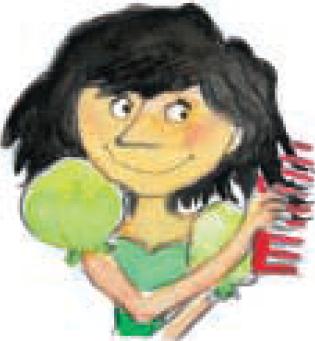 χτενίζω, χτενίζομαι ρήμα (χτένισα, θα χτενίσω)  χτέναχτες επίρρημα  χθεςχτίζω και κτίζω, χτίζομαι/ κτίζομαι ρήμα (έχτισα, θα χτίσω) Ο θείος Αλέκος έχτισε ένα   -----χτίζω----------------------------χτυπώπολύ όμορφο σπίτι στο χωριό του. Το έφτιαξε με τούβλα, τσιμέντο και άλλα υλικά.    Για να γίνει το σπίτι του θείου Αλέκου, δούλεψαν πολλοί χτίστες.   ♫ χτί-ζω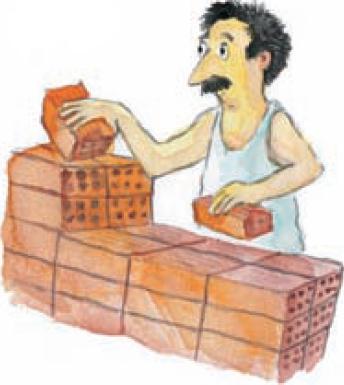 χτίστης [ο] ουσιαστικό (χτίστες)  χτίζωχτυπώ και χτυπάω, χτυπιέμαι ρήμα (χτύπησα, θα χτυπήσω) χτυπώ---------------------------χτυπώ Όταν χτυπάς κάτι, το κάνεις να βγάζει ήχο και ν’ ακούγεται. Όταν κάτι χτυπά, βγάζει ήχο.  Ο δάσκαλος χτύπησε το κουδούνι και τα παιδιά βγήκαν διάλειμμα. Το κουδούνι χτύπησε δυνατά. Το χτύπημά του ακούστηκε σε όλο το σχο-λείο.  Όταν χτυπάς κάποιον με το χέρι σου ή με κάποιο άλλο μέ-ρος του σώματος σου, τον κά-νεις να πονάει ή τον τραυματί-ζεις. Του δίνεις χτυπήματα. Ο Κώστας χτύπησε κατά λά-θος την Αθηνά και ζήτησε συ-γνώμη. Όταν χτυπάς, πέφτεις με δύ-ναμη κατά λάθος πάνω σε κάτι  -----χτυπώ---------------------------χτυπώκαι πονάς ή παθαίνεις κάτι. Η Αθηνά έπεσε από το πο-δήλατο και χτύπησε. Η Ελένη έτρεξε να περιποιηθεί το χτύπημα.  χτύπημα   ♫ χτυ-πώ	τα χρώματα	  -----χυμός----------------------------χύνωχυμός [ο] ουσιαστικό (χυμοί)  Για να φτιάξεις χυμό από φρούτα, τα κόβεις στη μέση ή σε κομμάτια και τα πιέζεις πολύ με τα χέρια σου ή με τη βοήθεια ενός εργαλείου που το λέμε αποχυμωτή, μίξερ ή μπλέντερ.   ♫ χυ-μόςχύνω, χύνομαι ρήμα (έχυσα, θα χύσω) Όταν χύνω κάτι υγρό, το α-φήνω να πέσει έξω από εκεί που βρίσκεται.  Η Αθηνά έχυσε το γάλα από το ποτήρι της πάνω στο τραπε-ζομάντιλο.   ♫ χύ-νωχύτρα---------------------------χωνάκιχύτρα [η] ουσιαστικό (χύτρες)  Η χύτρα είναι μία μεγάλη κα-τσαρόλα που τη χρησιμοποι-ούμε για να βράζουμε φαγητό πο-λύ γρήγορα.   ♫ χύ-τραχώμα [το] ουσιαστικό (χώματα) Στο χώμα φυτεύουμε και καλλιεργούμε τα φυτά. Όταν το χώμα βρέχεται, γίνεται λάσπη. Όταν πέφτεις στο χώμα, πέ-φτεις στο έδαφος.  χωμάτινος   ♫ χώ-μαχωνάκι [το] ουσιαστικό (χωνάκια)  Το χωνάκι είναι παγωτό που το έχουμε βάλει μέσα σε μικρό χωνί από   -----χωνάκι----------------------------χωνίμπισκότο.   ♫ χω-νά-κι Δες παγωτόχωνεύω, χωνεύομαι ρήμα (χώνεψα, θα χωνέψω) Όταν τρώμε πάρα πολύ, ο οργανισμός μας δυσκολεύεται να χωνέψει το φαγητό. Δυσκο-λεύεται να το μετατρέψει σε κάτι χρήσιμο για το σώμα μας. Η χώνεψη γίνεται με δυσκολία. Λέμε ότι δε χωνεύουμε κά-ποιον, όταν δεν τον συμπαθού-με.    χώνεψη   ♫ χω-νεύ-ωχωνί [το] ουσιαστικό (χωνιά)  Το χωνί έχει σχήμα κώνου και το χρησιμοποιούμε για να χωνί-------------------------------χώνωγεμίσουμε εύκολα 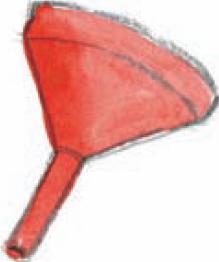 ένα δοχείο με νερό ή λάδι ή κάποιο άλλο υγρό.  χωνάκι   ♫ χω-νίχώνω, χώνομαι ρήμα (έχωσα, θα χώσω) Όταν χώνω κάτι κάπου, το βάζω βαθιά με δύναμη μέσα σε κάτι άλλο.    Οι τεχνίτες έχω-σαν την κολόνα πολύ βαθιά στο χώμα.    μπήγω    βγάζω Ο θείος Τάκης έχωσε βιαστι-κά μερικά ρούχα σε μία βαλίτσα αλλά είδε ότι δεν έβρισκε τις κάλτσες του.    βάζω  «Πού τις έχωσε πάλι η   -----χώνω-------------------------χωράφιγυναίκα μου» σκέφτηκε.    καταχωνιάζω, κρύβω Η Αθηνά έτρεξε να χωθεί κάτω από τα σκεπάσματα, γιατί κρύωνε.    τρυπώνω Λέμε ότι χώνεσαι ή χώνεις τη μύτη σου παντού, όταν ανακα-τεύεσαι με τα πράγματα και τις δουλειές των άλλων.   ♫ χώ-νωχώρα [η] ουσιαστικό (χώρες)  Η χώρα μας είναι η Ελλάδα.    κράτος   ♫ χώ-ραχωράφι [το] ουσιαστικό (χωράφια)  Το χωράφι είναι ένα κομμάτι χωράφι----------------------- -χωρίζωγης που μπορούμενα το καλλιεργήσουμε.   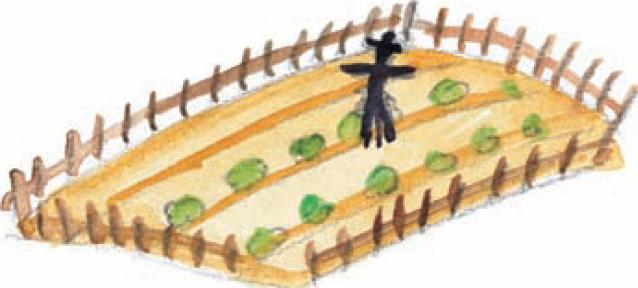  αγρός   ♫ χω-ρά-φιχωριάτης [ο], χωριάτισσα [η] ουσιαστικό (χωριάτες, χωριά-τισσες)  χωριόχωρίζω, χωρίζομαι ρήμα (χώρισα, θα χωρίσω) Όταν χωρίζεις κάτι, το βάζεις μακριά από κάτι άλλο.    Η κυρία Μαργαρίτα χώρισε τα άσπρα από τα χρωματιστά   -----χωρίζω------------------------χωρίζωρούχα πριν τα βάλει στο πλυντήριο. ξεχωρίζω    ανακατεύω, ενώνω Όταν χωρίζεις κάτι, το κόβεις σε κομμάτια. Ο δάσκαλος μάς ζήτησε να χωρίσουμε τις λέξεις σε συλ-λαβές.    διαιρώ Όταν ένα ζευγάρι χωρίζει, το-τε ο άντρας και η γυναίκα παίρ-νουν διαζύγιο και ζουν χωρι-στά.  Ο χωρισμός του Ίγκλι από τον παππού και τη γιαγιά, όταν άφησε την πατρίδα του, ήταν πολύ δύσκολος.    χωριστός   ♫ χω-ρί-ζωχωριό------------------------χωριστόςχωριό [το] ουσιαστικό (χωριά) Το χωριό είναι μία περιοχή στην εξοχή με πολλά σπίτια. Οι άνθρωποι που κατοικούν σ’ αυτά τα σπίτια λέγονται χωρικοί ή χωριάτες. Τα χωριά είναι πολύ μικρότερα από τις πόλεις κι έχουν πολύ λιγότερους κατοίκους.   χωριάτικος   ♫ χω-ριόχωριστός, χωριστή, χωριστό επίθετο (χωριστοί, χωριστές, χωριστά)  Όταν κάτι είναι χωριστό από κάτι άλλο, δεν είναι κοντά του ή δεν είναι ενωμένο μ’ αυτό.   Ο Κώστας κι η Αθηνά έχουν χωριστά δωμάτια ο καθένας.     -----χωριστός---------------χωρίστρα ξεχωριστός    ενωμένος, αχώριστος Οι τάξεις του σχολείου επι-σκέφτηκαν χωριστά την έκθεση βιβλίου.   χωρίζω   ♫ χω-ρι-στόςχωρίστρα [η] ουσιαστικό (χωρίστρες) Όταν κάνεις τα μαλλιά σου χωρίστρα, τα χτενίζεις χωρίζο-ντάς τα σε δύο μέρη.   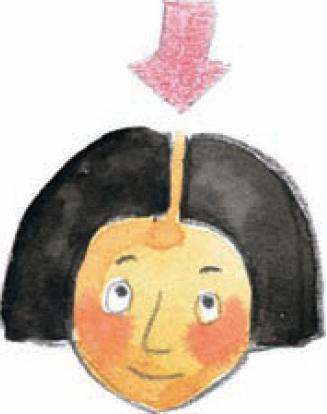 ♫ χω-ρί-στραχώρος-----------------------------χωρώχώρος [ο] ουσιαστικό (χώροι)  Ένας καναπές πιάνει πολύ χώρο, ενώ μία καρέκλα πιάνει λιγότερο χώρο, γιατί είναι πολύ μικρότερη.   Η τάξη της Αθη-νάς είναι μικρή και δεν υπάρχει άλλος χώρος για να βάλουν πε-ρισσότερα θρανία.    τόπος ♫ χώ-ροςχωροφύλακας [ο] ουσιαστικό (χωροφύλακες) Χωροφύλακα έλεγαν παλιό-τερα τον αστυνομικό. ♫ χω-ρο-φύ-λα-καςχωρώ και χωράω ρήμα (χώρεσα, θα χωρέσω)     -----χωρώ--------------------------χωρώ Όταν κάτι χωράει κάπου, το-τε μπορεί να μπει μέσα σ’ αυτό. Δεν περισσεύει, ούτε είναι πολύ μεγάλο.    «Τα βιβλία χωράνε στην τσάντα» είπε ο Κώστας κι ετοιμάστηκε να φύγει.  Όταν κάτι χωράει μία συγκε-κριμένη ποσότητα, τότε η πο-σότητα αυτή μπορεί να μπει με-σα σ’ αυτό.  Το λεωφορείο χωράει πενήντα άτομα, ενώ το αυτοκίνητο χωράει πέντε.    χώρος   ♫ χω-ρώψάθα	ψαλίδι	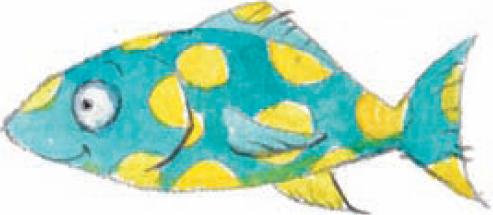 Ψ ψψάθα [η] ουσιαστικό (ψάθες)  Απλώνεις την ψάθα στην πα-ραλία το καλοκαίρι για να καθί-σεις ή ν’ αφήσεις τα πράγματά σου. Ο θείος Αλέκος κυκλοφορεί μ’ ένα ψάθινο καπέλο το καλοκαίρι για να μην τον καίει ο ήλιος.   ♫ ψά-θαψαλίδι [το] ουσιαστικό (ψαλί-δια)  Με το ψαλίδι μπορείς να κό-βεις χαρτί, ύφασμα ή τα μαλλιά σου.   ♫ ψα-λί-δι    ‘τα εργαλεία’	ψαράς	ψάριψαράς [ο] ουσιαστικό (ψαράδες) Ψαράς είναι αυτός που η δου-λειά του είναι να πιάνει ψάρια. Ψαράς είναι κι αυτός που πουλάει ψάρια. Ο θείος Τάκης όταν έχει ελεύ-θερο χρόνο πηγαίνει για ψάρε-μα. Του αρέσει να ψαρεύει και να πιάνει πολλά ψάρια.   ♫ ψα-ράς    ‘η θάλασσα’ψαρεύω ρήμα (ψάρεψα, θα ψαρέψω)  ψαράςψάρι [το] ουσιαστικό (ψάρια)  Τα μπαρμπούνια, οι σαρδέλες και ο σολομός είναι ψάρια. ψάρι	ψαχνό	Τα ψάρια είναι ζώα που ζουν και αναπνέουν μέσα στη θάλασ-σα, στις λίμνες και τα ποτάμια. Το σώμα τους είναι 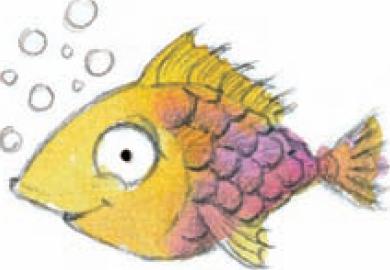 σκεπασμένο με λέπια. ψαρό-σουπα   ♫ ψά-ριψαχνό [το] ουσιαστικό  Το ψαχνό είναι ένα κομμάτι κρέας που δεν έχει καθόλου κό-καλο και λίπος.   ♫ ψα-χνό- Όταν πηγαίνω κάπου για πρώ-τη φορά και δεν αισθάνομαι άνε-τα, λέμε ότι αισθάνομαι σαν ………………… έξω από το νερό. Ποια λέξη λείπει;ψάχνω	ψαχουλεύωψάχνω, ψάχνομαι ρήμα (έψαξα, θα ψάξω) Όταν ψάχνεις κάτι, προσπα-θείς να το βρεις.   Η Αθηνά έψαχνε να βρει τη Ροζαλία που είχε χαθεί.    Το ψάξιμο για τη Ροζαλία κράτησε αρκετές ημέρες.   ♫ ψά-χνωψαχουλεύω ρήμα (ψαχούλεψα, θα ψαχουλέψω) Όταν ψαχουλεύεις, ψάχνεις για κάτι ανάμεσα σε διάφορα άλλα πράγματα και τ’ ανακατεύ-εις. Η Αθηνά ψαχούλεψε την τσά-ντα της για να βρει ένα μολύβι. ψαχουλέυω	ψεκάζω	 Ο κύριος Γιάννης ψαχούλεψε στο σκοτάδι για να βρει τον δια-κόπτη και ν’ ανάψει το φως. Έ-ψαχνε να βρει κάτι με τα δάχτυ-λά του.  ψαχούλεμα   ♫ ψα-χου-λεύ-ωψείρα [η] ουσιαστικό (ψείρες)  Η ψείρα είναι ένα πολύ μικρό έντομο που ζει και γεννάει τα αυγά της στα κεφάλια των αν-θρώπων, ανάμεσα στις τρίχες των μαλλιών τους. Όταν έχουμε ψείρες στο κεφάλι μας, ξυνόμα-στε πάρα πολύ.   ♫ ψεί-ραψεκάζω, ψεκάζομαι ρήμα (ψέκασα, θα ψεκάσω) 	ψεκάζω	ψέμα Όταν ψεκάζουμε τα φυτά και τα δέντρα, ρίχνουμε πάνω τους πολλές σταγόνες φάρμακο για να τα προστατεύσουμε από διά-φορες αρρώστιες. ♫ ψε-κά-ζωψέλνω και ψάλλω ρήμα (έψαλα, θα ψάλω) Στην εκκλησία οι παπάδες και οι ψάλτες ψέλνουν ύμνους της Θείας Λειτουργίας. Η κυρία Μαργαρίτα τα έψαλε στον Κώστα για το σπάσιμο του βάζου. Τον μάλωσε.  ψάλτης   ♫ ψέλ-νωψέμα [το] ουσιαστικό (ψέματα)  Όταν έχεις κάνει μία ζημιά καιψέμα	ψεύτης	 λες ότι δεν την έκανες εσύ αλλά κάποιος άλλος, τότε λες ψέμα-τα. Λες κάτι που δεν είναι αλη-θινό.    αλήθεια  Ένας ψεύτης λέει ψέματα.   ψεύτικος   ♫ ψέ-μαψεύτης [ο], ψεύτρα [η] ουσια-στικό (ψεύτες, ψεύτρες)  ψέ-μαΑν θέλεις να μάθεις τι έγινε με τη Ροζαλία που χάθηκε, ψάξε μέσα στο λεξικό τις λέξεις αναστατώνω, ανησυχώ, εξαφανί-ζομαι, βρίσκω, καταφεύγω, κου-λουριάζω, κουνώ, χαίρομαι, χορο-πηδώ	ψεύτικος	ψηλόςψεύτικος, ψεύτικη, ψεύτικο επίθετο (ψεύτικοι, ψεύτικες, ψεύτικα) Τις Αποκριές ο Κώστας έβαλε ψεύτικο μουστάκι και ψεύτικα γένια για να μην τον γνωρίζουν.  αληθινός    ψέμα, ψεύτης   ♫ ψεύ-τι-κοςψηλός, ψηλή, ψηλό επίθετο (ψηλοί, ψηλές, ψηλά) Ένας ψηλός άνθρωπος έχει μεγαλύτερο ύψος από τους πε-ρισσότερους ανθρώπους που βρίσκονται στην ίδια ηλικία μ’ αυτόν.  Η Αλίκη είναι ψηλή κοπέλα για την ηλικία της. Έχει ψηλώσειψηλός	ψήνω	 αρκετά για την ηλικία της.    κοντός Ένα ψηλό κλαδί βρίσκεται σε αρκετό ύψος από το έδαφος.    Το εκκλησάκι που είδε ο Κώ-στας ήταν στο πιο ψηλό σημείο του βουνού.    χαμηλός Το εκκλησάκι βρίσκεται ψηλά. Είναι στην κορυφή του βουνού. ψηλώνω  κονταίνω   ♫ ψη-λός    ‘αντίθετα’ψηλώνω ρήμα (ψήλωσα, θα ψηλώσω)  ψηλόςψήνω, ψήνομαι ρήμα (έψησα, θα ψήσω) 	ψήνω	ψήνω Όταν ψήνεις ένα φαγητό, το μαγειρεύεις χωρίς νερό συνή-θως στο φούρνο ή στα κάρβου-να.  Όταν κάποιος ψήνεται στον πυρετό, έχει πολύ πυρετό.    Το ψήσιμο κράτησε περισσό-τερο από μία ώρα. Ένα ψητό φα-γητό είναι μαγειρεμένο στο φούρνο ή στα κάρβουνα.   άψητος, βραστός (σαν ουσια-στικό) Το ψητό είναι κρέας 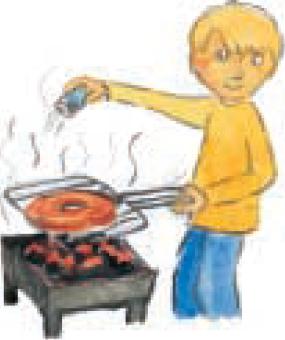 μαγειρεμένο στο φούρνο ή στα κάρβουνα. ψήσιμο, ψηστιέρα   ♫ ψή-νωψησταριά	ψηστιέρα	ψησταριά [η] ουσιαστικό  (ψησταριές)  Στην ψησταριά ψήνουμε κρέ-ας ή ψάρι στα κάρβουνα πάνω σε μία σχάρα.  Ψησταριά λέμε και την ταβέρ-να όπου πηγαίνουμε για να φά-με ψητά κρέατα.   ♫ ψη-στα-ριάψηστιέρα [η] ουσιαστικό (ψηστιέρες)  Η ψηστιέρα είναι μία μικρή ηλεκτρική συσκευή με σχάρα. Στην ψηστιέρα ψήνουμε διά-φορα φαγητά. ♫ ψη-στιέ-ρα- Πότε λέμε ότι κάποιος σου ψή-νει το ψάρι στα χείλη;	ψιθυρίζω	ψίθυροςψιθυρίζω ρήμα (ψιθύρισα, θα ψιθυρίσω) Όταν ψιθυρίζεις, λες κάτι με σιγανή φωνή για να μη σε ακού-σουν οι άλλοι. Ο Κώστας ψιθύρισε κάτι στο Νίκο, γιατί δεν ήθελε να τους α-κούσει η Αθηνά.    φωνάζω  Η Αθηνά άκουγε κάποιους ψι-θύρους αλλά δεν μπορούσε να καταλάβει τι λέγανε. «Σταματή-στε το ψιθύρισμα» είπε. «Θέλω ν’ ακούω κι εγώ». ψιθυριστός   ♫ ψι-θυ-ρί-ζωψίθυρος [ο] ουσιαστικό (ψίθυροι)  ψιθυρίζωψιλικατζίδικο	ψίχα	ψιλικατζίδικο [το] ουσιαστικό (ψιλικατζίδικα) Το ψιλικατζίδικο είναι ένα κα-τάστημα που πουλά διάφορα μι-κρά αντικείμενα, όπως τσιγάρα, τσίχλες και περιοδικά. Τα αντι-κείμενα αυτά τα λέμε και ψιλικά.    ψιλικά   ♫ ψι-λι-κα-τζί-δι-κοψιλός, ψιλή, ψιλό επίθετο (ψιλοί, ψιλές, ψιλά) Όταν κάτι είναι ψιλό, είναι πολύ λεπτό.  «Η βελόνα της έ-νεσης είναι πολύ ψιλή» είπε ο οδοντογιατρός στην Αθηνά.    χοντρός   ♫ ψι-λόςψίχα [η] ουσιαστικό (ψίχες)	ψίχα	ψιχαλίζει Η ψίχα είναι το μαλακό μέσα μέρος του ψωμιού.  κόρα   ♫ ψί-χαψιχάλα [η] ουσιαστικό (ψιχά-λες)  ψιχαλίζειψιχαλίζει ρήμα (ψιχάλισε, θα ψιχαλίσει)  Όταν ψιχαλίζει, πέφτει αραιή και σιγανή βροχή με μικρές και λεπτές σταγόνες.  Ψιχάλες λέμε τις σταγόνες της βροχής που πέφτουν αραιά.   ♫ ψι-χα-λί-ζει- Τι διαφορά έχουν οι λέξεις ψηλός - ψιλός;ψίχουλο	ψόφιος	ψίχουλο [το] ουσιαστικό (ψίχουλα)  Ψίχουλα λέμε τα πολύ μικρά κομματάκια ψωμιού που πέ-φτουν όταν το κόβουμε.   ♫ ψί-χου-λοψοφίμι [το] ουσιαστικό (ψοφίμια)  Το ψοφίμι είναι ένα νεκρό ζώο.  ψόφιος, ψοφώ   ♫ ψο-φί-μιψόφιος, ψόφια, ψόφιο επίθετο (ψόφιοι, ψόφιες, ψόφια) Ένα ψόφιο ζώο είναι νεκρό, δε ζει πια.	ψόφιος	ψυγείο Λέμε ότι κάποιος είναι ψό-φιος, όταν είναι πάρα πολύ κου-ρασμένος.    ψοφίμι, ψοφώ   ♫ ψό-φιοςψοφώ και ψοφάω ρήμα (ψό-φησα, θα ψοφήσω) Όταν ένα ζώο ψοφάει, πεθαί-νει. Τον τελευταίο καιρό ο κύριος Γιάννης ψοφάει από την κούρα-ση στη δουλειά. Κουράζεται πά-ρα πολύ.   ♫ ψο-φώψυγείο [το] ουσιαστικό (ψυγεία)  Το ψυγείο είναι μία ηλεκτρική συσκευή που έχουμε στο σπίτι μας για να διατηρούμε αρκετέςψυγείο	ψυχαγωγώ	μέρες διάφορα τρόφιμα σε χα-μηλή θερμοκρασία. «Το σπίτι είναι σκέτο ψυγείο το χειμώνα» είπε ο κύριος Μιχά-λης. Κάνει πολύ κρύο. ψυγειοκαταψύκτης   ♫ ψυ-γεί-ο    Δες πλυντήριο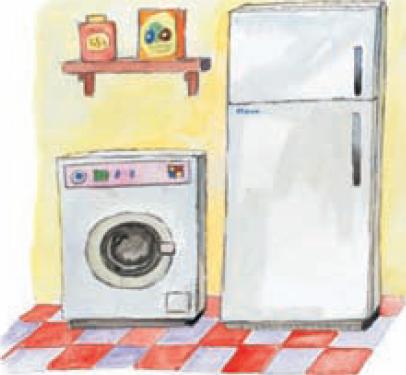 Ψυγείο και πλυντήριο.ψυχαγωγώ, ψυχαγωγούμαι ρήμα (ψυχαγώγησα, θα ψυχα-γωγήσω)  Όταν ψυχαγωγείς κάποιον, του προσφέρεις χαρά μέσα από 	ψυχαγωγώ	ψυχήτο χορό, τον αθλητισμό και τη μουσική.    διασκεδάζω  Του προσφέρεις ψυχαγωγία.   ♫ ψυ-χα-γω-γώψυχή [η] ουσιαστικό (ψυχές)  Η ψυχή του ανθρώπου είναι ο εσωτερικός κόσμος του, τα συ-ναισθήματά του.    Τα παιδιά έχουν αγνή ψυχή, γιατί αγαπούν όλο τον κόσμο. Ο θείος Αλέκος έχει ψυχή! Δε φοβάται τίποτα κι έχει θάρρος και παλικαριά.    δειλία  Λέμε ότι βγάζεις την ψυχή, κάποιου, όταν τον ταλαιπωρείς. Όταν θέλεις κάτι πολύ, λέμε ότι το τραβάει η ψυχή σου. Λέμε ότι ψυχή	ψύχραιμος	δίνεις την ψυχή σου σε κάτι, ό-ταν δίνεις τα πάντα.  ψυχούλα, ψυχίατρος, ψυχο-λόγος   ♫ ψυ-χήψύχραιμος, ψύχραιμη, ψύ-χραιμο επίθετο (ψύχραιμοι, ψύ-χραιμες, ψύχραιμα)  Ένας ψύχραιμος άνθρωπος καταφέρνει να είναι ήρεμος, ό-ταν αντιμετωπίζει δυσκολίες στη ζωή του. Έχει ψυχραιμία.    Ο Κώστας έμεινε ψύχραιμος, όταν ανακάλυψε ότι η Ροζαλία χάθηκε κι άρχισε να σκέφτεται πού να πήγε.  ψυχραιμία, ψυχρός   ♫ ψύ-χραι-μος	ψυχραίνω	ψυχραίνωψυχραίνω, ψυχραίνομαι ρήμα(ψύχρανα, θα ψυχράνω) Όταν ψυχραίνει ο καιρός, αρ-χίζει και κάνει κρύο.  παγώνω    ζεσταίνω    Όταν δύο άνθρωποι ψυχραί-νονται μεταξύ τους, διαφωνούν σε κάτι και δεν είναι πια φίλοι.  ψυχρός   ♫ ψυ-χραί-νωΑν θέλεις να μάθεις τι έγινε με τη Ροζαλία που χάθηκε, ψάξε μέσα στο λεξικό τις λέξεις αναστατώνω, ανησυχώ, εξαφανί-ζομαι, βρίσκω, καταφεύγω, κου-λουριάζω, κουνώ, χαίρομαι, χορο-πηδώψυχρός	ψωμί	ψυχρός, ψυχρή, ψυχρό επίθετο (ψυχροί, ψυχρές, ψυ-χρά)  Ένας ψυχρός άνεμος έχει χα-μηλή θερμοκρασία, είναι κρύος.    Σήμερα φυσάει ένας ψυχρός βόρειος άνεμος και κάνει πάρα πολύ κρύο. «Πώς θα παίξουμε ποδόσφαιρο;» σκέφτηκε ο Κώ-στας. «Κάνει ψύχρα».  Όταν ένας άνθρωπος είναι ψυχρός μαζί μας, δεν είναι πολύ χαμογελαστός ή φιλικός.    κρύος  ζεστός, θερμός    ψύχρα, ψυχραίνω · ζέστη   ♫ ψυ-χρόςψωμί [το] ουσιαστικό (ψωμιά) 	ψωμί	ψώνια Το ψωμί είναι μία ζύμη από α-λεύρι, νερό και αλάτι που έχει ψηθεί στο φούρνο.    άρτος  Ψωμιέρα λέμε τη θήκη όπου φυλάμε το ψωμί. ♫ ψω-μίψωμιέρα [η] ουσιαστικό (ψωμιέρες)  ψωμίψώνια [τα] ουσιαστικό (ψώνια) Τα ψώνια είναι τα πράγματα που αγοράζει κάποιος. Η κυρία Μαργαρίτα και η Αθη-νά γύρισαν από τα μαγαζιά με τις τσάντες τους γεμάτες ψώνια.    Η κυρία Μαργαρίτα και η Αθη-νά ψώνισαν ρούχα και παπού-τσια.   ψώνια	ψωνίζω	 αγοράζω   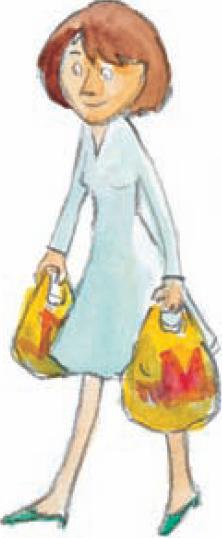 ♫ ψώ-νιαψωνίζω ρήμα (ψώνισα, θα ψω-νίσω)  ψώνιαΤι έκανε ο Κώστας όταν έμαθε ότι η Ροζαλία χάθηκε; Ψάξε στη λέξη ψύχραιμοςωδείο	ωκεανόςΩ ω 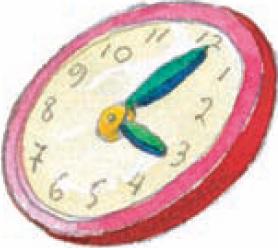 ωδείο [το] ουσιαστικό (ωδεία)  Στο ωδείο πηγαίνεις για να μάθεις μουσική και να παίζεις ένα μουσικό όργανο.   ♫ ω-δεί-οωκεανός [ο] ουσιαστικό (ωκεανοί)  Ο ωκεανός είναι μία μεγάλη θάλασσα.    Ο Κώστας και η Αθηνά έψαξαν στην υδρόγειο σφαίρα και βρήκαν τον Ατλαντικό και τον Ειρηνικό ωκεανό.   ♫ ω-κε-α-νός	ωμός	ώραωμός, ωμή, ωμό επίθετο (ωμοί, ωμές, ωμά) Τα ωμά τρόφιμα δεν έχουν ψηθεί ούτε μαγειρευτεί.    Η Αθηνά δεν έδινε ποτέ ωμό ψάρι στη Ροζαλία. Φρόντιζε πά-ντα να είναι ψημένο.   μαγειρε-μένος, ψητός   ♫ ω-μόςώμος [ο] ουσιαστικό (ώμοι)  Οι ώμοι μας είναι εκεί όπου τα χέρια μας ενώνονται με το υπόλοιπο σώμα μας. ♫ ώ-μος    ‘το σώμα μας’ώρα [η] ουσιαστικό (ώρες) Με την ώρα μετράμε το χρόνο που περνάει. Μία ώρα έχει ώρα----------------------ωραίοςεξήντα λεπτά. Μία ημέρα έχει είκοσι τέσσερις ώρες.  Ο Κώ-στας κοίταξε το ρολόι του. Ήθε-λε να μάθει τι ώρα είναι.«Έχεις λίγη ώρα να ψάξουμε για τη Ρο-ζαλία;» ρώτησε η Αθηνά το Νίκο. Έχεις χρόνο για ψάξιμο; «Ώρες ώρες νομίζω ότι δε θα τη βρού-με». Μερικές φορές. Λέμε ότι κάποιος χάνει ή σκοτώνει την ώρα του, όταν ασχολείται με ά-χρηστα πράγματα. Όταν κά-ποιος δεν αργεί, λέμε ότι είναι στην ώρα του. ♫ ώ-ραωραίος, ωραία, ωραίο επίθετο (ωραίοι, ωραίες, ωραία) Ωραίο λέμε κάποιον ή κάτι 	ωραίος----------------ωριμάζωπου έχει ευχάριστη και καλή εμφάνιση. Ωραίο λέμε και κάτι που μας αρέσει.   «Τι ωραία που είναι η ζωγραφιά σου» είπε ο Κώστας στην Αθηνά. «Χαίρομαι να την κοιτάζω».    όμορφος    άσχημος  Όταν περνάς ωραία, περνάς ευχάριστα.  ♫ ω-ραί-ος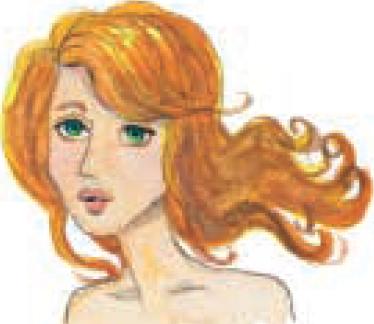 Η Αθηνά είδε στο περιοδικό μια ωραία ηθοποιό.ωριμάζω ρήμα (ωρίμασα, θα ωριμάσω)  ώριμοςώριμος-------------------ωφελώώριμος, ώριμη, ώριμο επίθετο (ώριμοι, ώριμες, ώριμα) Ένα ώριμο φρούτο είναι έτοι-μο για να το κόψουμε και να το φάμε.     γινωμένος    άγου-ρος   Όταν ένα φρούτο έχει ω-ριμάσει, είναι ώριμο. ♫ ώ-ρι-μοςωφέλιμος, ωφέλιμη, ωφέλιμο επίθετο (ωφέλιμοι, ωφέλιμες, ωφέλιμα)  ωφελώωφελώ, ωφελούμαι ρήμα (ωφέλησα, θα ωφελήσω) Όταν ωφελείς κάποιον, κάνεις κάτι που τον βοηθάει. 	ωφελώ-----------------------ωχ «Νομίζω ότι τα φρούτα θα ωφελήσουν την υγεία μου και τη δίαιτά μου» είπε ο θείος Αλέκος.  βοηθώ    βλάπτω, ζημιώνω  «Τα φρούτα θα μου δώσουν πολλές ωφέλιμες βιταμίνες».    χρήσιμος    άχρηστος   ♫ ω-φε-λώωχ επιφώνημα Λέμε ωχ, όταν πονάμε ή όταν κάτι κακό θα συμβεί.   ♫ ωχΜαθαίνουμε να γράφουμε τα γράμματα του αλφάβητου.Το αλφάβητο έχει 24 γράμματα. Μπορούμε να τα γράψουμε με κε-φαλαία ή με μικρά. Στον πίνακα που θα δεις πιο κάτω γράψαμε όλα μαζί τα γράμματα και με τους δύο τρόπους.κεφαλαίαΑ Β Γ Δ Ε Ζ Η Θ Ι Κ Λ Μ Ν Ξ Ο Π Ρ Σ Τ Υ Φ Χ Ψ Ω μικράα β γ δ ε ζ η θ ι κ λ μ ν ξ ο π ρ σ τ υ φ χ ψ ωΧρωματίσαμε τα σύμφωνα με μαύρο χρώμα και τα φωνήεντα με κόκκινο.Μπορείς να βρεις πόσα είναι τα σύμφωνα και πόσα τα φωνήεντα του αλφάβητου;Μπορείς να βρεις κι άλλες λέξεις που ν’ αρχίζουν από κάθε γράμ-μα;Πότε χρησιμοποιούμε κεφαλαία και πότε μικρά;Τα κεφαλαία τα χρησιμοποιούμε στην αρχή μίας πρότασης:Με λένε Αθηνά.Με κεφαλαία γράφουμε και το πρώτο γράμμα των κύριων ονο-μάτων:Με λένε Αθηνά.Τέτοια ονόματα είναι τα ονόματα των ανθρώπων και των τόπων, όπως οι πόλεις και οι χώρες:Ελλάδα, Θεσσαλονίκη, ΚώσταςΤόνο παίρνουν μόνο τα φωνή-εντα και μάλιστα τα μικρά γράμ-ματα. Τα μεγάλα γράμματα παίρ-νουν τόνο μόνο στην αρχή της λέξης και της πρότασης: Όταν βρέχει, κρατάμε ομπρέλα. Η Άρτα είναι στην Ήπειρο.Φωνήεντα: α, ε, ι, η, ο, υ, ωΣύμφωνα: β, γ, δ, ζ, θ, κ, λ, μ, ν, ί, π, ρ, σ, τ, φ, χ, ψΜαθαίνουμε να προφέρουμε και τους φθόγγους.Τα ζώα όταν φωνάζουν, βγάζουν ήχους. Μπορούμε να γράψουμε αυτούς τους ήχους με γράμματα. Η γάτα κάνει νιάου, ο κόκορας κάνει κικιρίκου, ο σκύλος γαβ.Ήχους βγάζουν και οι άνθρωποι όταν μιλάνε. Τους ήχους αυτούς τους λέμε φθόγγους.Ένας φθόγγος μπορεί να γρά-φεται με διαφορετικά γράμματα. Στην πρόταση Ο σκύλος του κυ-ρίου Μιχάλη κυνηγάει τη Ροζαλία, ο φθόγγος ι υπάρχει 10 φορές.Όταν θέλουμε να προφέρουμετους φθόγγους, μπορούμε να χρησιμοποιούμε και κάποια σύμ-βολα, τα φωνητικά σύμβολα. Να τα σύμβολα που χρησιμοποι-ούμε για να γράψουμε τους φθόγγους που ακούμε. Οι φθόγ-γοι είναι φωνήεντα και σύμφωνα.ΦωνήενταΣύμφωναΜερικές φορές το ι προφέρεται πολύ γρήγορα και δεν ακούγεται σαν ολόκληρος φθόγγος, είναι δηλαδή ημίφωνο, όπως στις λέξεις χαϊδεύω, αηδόνι, κελαηδώΔες τις λέξεις:κλίμα - κλήματοίχος - τείχοςφύλλο - φύλοψηλός - ψιλός.Γράφονται διαφορετικά, αλλά προ-φέρονται το ίδιο. Είναι ομόηχες.Βάσει του ν. 3966/2011 τα διδακτικά βιβλία του Δημοτικού, του Γυμνα-σίου, του Λυκείου, των ΕΠΑ.Λ. και των ΕΠΑ.Σ. τυπώνονται από το ΙΤΥΕ - ΔΙΟΦΑΝΤΟΣ και διανέμονται δωρεάν στα Δημόσια Σχολεία. Τα βιβλία μπορεί να διατίθενται προς πώληση, όταν φέρουν στη δεξιά κάτω γωνία του εμπροσθόφυλλου ένδειξη «ΔΙΑΤΙΘΕΤΑΙ ΜΕ ΤΙΜΗ ΠΩ-ΛΗΣΗΣ». Κάθε αντίτυπο που διατί-θεται προς πώληση και δεν φέρει την παραπάνω ένδειξη θεωρείται κλεψίτυπο και ο παραβάτης διώ-κεται σύμφωνα με τις διατάξεις του άρθρου 7 του Νόμου 1129 της 15/21 Μαρτίου 1946 (ΦΕΚ 1946, 108, Α). Απαγορεύεται η αναπαραγωγή οποιουδήποτε τμήματος αυτού του βιβλίου, που καλύπτεται από δικαιώ-ματα (copyright), ή η χρήση του σε οποιαδήποτε μορφή, χωρίς τη γρα-πτή άδεια του Υπουργείου Παιδείας και Θρησκευμάτων, Πολιτισμού και Αθλητισμού /ΙΤΥΕ -ΔΙΟΦΑΝΤΟΣ.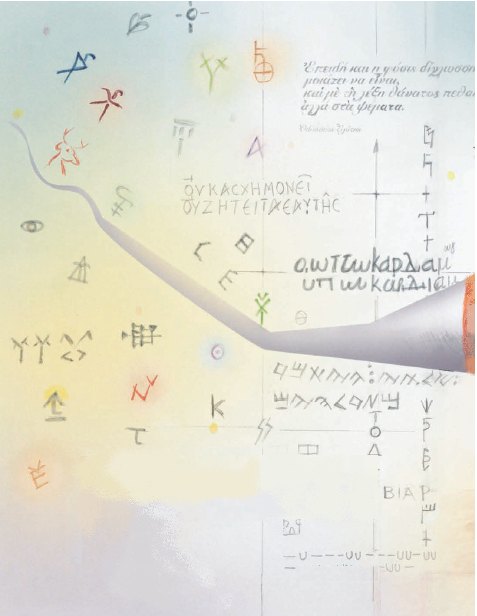 ακούω φθόγγουςγράφω γράμματααπατάταεπέντε, κεντώ, καιρόςιπίνω, τρύπα, ήχος, κοιμάμαι, εικόνα, υιοθετώοκόρη, ώμοςουκουνώ, ουρανόςακούω φθόγγουςγράφω γράμματαββάρος, Σάββατο, χορεύω, αυλήγγάταγ’γελώ, γείτονας, χέρια, διαβάζω, δεκαριά, βιάζομαιδδάσκαλοςζζώο, σγουρός, σβήνωθθάλασσακκαλός, εκκλησίακ’κερί, κιμάς, παιδάκιαλλαμπάδα, αλλαγήλ’λιακάδαμμαμάνναι, νωρίς, γενναίοςν’νιάτα, κούνιαππατέραςρρόδι, ώρασσαλάτα, σώμα, θάλασσαττυρί, τρώωφφαγητό, ευχαριστώ, αυτόςχχορεύω, χαράχ’χέρι, χήρα, χιόνι, ματιάμπμπαμπάςντνταντάγκγκαρίζω, γκολγκ’γκι, άγγελοςτστσιρίζω, τσόκαροτστσιρίζω, τσόκαροτζτζίτζικαςπσψωμίκσέξω